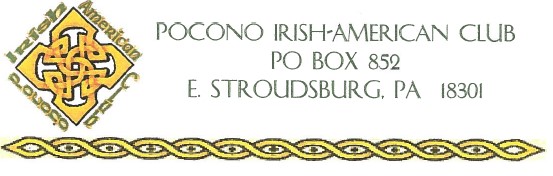 Pocono Irish American Club Special Needs Scholarship (Students with Intellectual Disabilities) ApplicationApplicants must be a Monroe County Resident17 years of age or olderLooking to attend college or technical schoolAnswer all question on the application formSupply two (2) letters of recommendation (Cannot be from a family member or Club member)Complete application to be returned by email to piacscholarship@gmail.com no later than midnight May 1st   Parent/Gradians name and contact informationApplication QuestionsApplicant’s name and address and contact phone numberWhat school or programs do you plan on attending?What are your hobbies?Tell us about your family.Tell us something you know about being Irish or St. Patrick.Tell us something you don’t know about you?